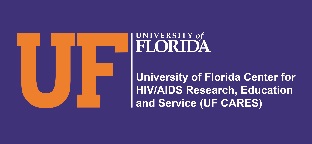 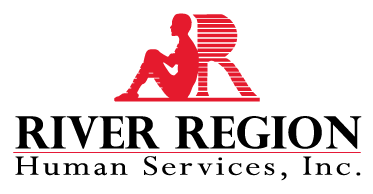 UF CARES/River Region PATH Home ProjectPartnership for Access to Treatment and Housing (PATH HOME) HIV/Homeless SPNSTransition Eligibility FormPatient Name ______________________________________________   DOB ___________________ 										Yes          or          NoRIVER REGIONCLIENT HAS POSESSION OF VALID FLORIDA ID? COPY MADE?		⃝		⃝BIRTH CERTIFICATE?							⃝		⃝SOCIAL SECURITY CARD?  					 	⃝         		⃝BACKGROUND CHECK? Date _________________			⃝		⃝PROOF OF INCOME?							⃝		⃝LEASE/HOUSING AGREEMENT? 						⃝		⃝Agency/Date ___________________________________________HOME VISIT? Last Date __________________				⃝		⃝RESOURCES PROVIDED?  						⃝		⃝Furniture ⃝, Food ⃝, Clothing ⃝, Employment ⃝, _____________MENTAL HEALTH? Agency _________________________________	⃝		⃝SUBSTANCE ABUSE? Agency _______________________________	⃝		⃝INFORMED PRIMARY CM OF OUTCOME? _____________________	⃝		⃝RR Peer Navigator ___________________________________________ Date ____________________RR Case Manager ___________________________________________ Date ____________________UF CARESRYAN WHITE ELIGIBILITY? Exp. _________________	_		RW MCM CONSENTS? Date ____________________		ID MEDICAL APPOINTMENT? Last_____ _______Pending ____________DENTAL? Date __________________				PCP/SHANDS CARD? Date ______________				LABS? Last __________________					RESEARCH CONSENT						⃝		⃝CAREWARE (Provider tab, General info)?				⃝		⃝HOME VISIT? Last Date __________________			INFORMED PRIMARY CM OF OUTCOME? _______________		LINKAGE? _________________________________________		UF CARES Peer Navigator ____________________________________ Date ____________________UF CARES MCM ____________________________________________ Date ____________________This publication is part of a series of manuals that describe models of care that are included in the HRSA SPNS Initiative Building a Medical Home for HIV Homeless Populations.  Learn more at http://cahpp.org/project/medheart/models-of-care 